Any clients wishing to sell organic products should contact the Soil Association to discuss their brand licensing needs. ALL label artwork must be approved by the Soil Association before printing. Please read ‘Food Supplement Guidelines’ for details on necessary regulatory requirements for labelling.  If you are exporting product outside of the UK label requirements are different to the below template. For full details please follow this link or contact the Soil Association https://www.soilassociation.org/certification/preparing-your-organic-business-for-brexit/labelling-and-the-organic-logo-after-brexit/ FRONT LABELOrganic Mushroom ComplexA blend of 6 different organic mushrooms combined with organic acerola cherry, organic turmeric and organic black pepper extract. Claims (Can appear anywhere on pack). You should include at least one approved health claim on pack as this helps to justify more generic claims such as ‘healthy’.Due to the vitamin C content of the acerola any EFSA health claims on vitamin C can be used, for example:Vitamin C contributes to the normal function of the immune system. It is an antioxidant which contributes to the protection of cells from oxidative stress. You can search for other Nutrition & Health Claims approved for use in the UK here https://www.gov.uk/government/publications/great-britain-nutrition-and-health-claims-nhc-register?utm_medium=email&utm_campaign=govuk-notifications&utm_source=f8d61ec9-adf6-459d-bdfe-7aa9674beaec&utm_content=weeklyFood Supplement120 CapsulesSuitable for vegetarians and vegansSoil Association Logo: at least 10mm in diameterin black or whiteclearly visibleYour company and the product must be registered with the Soil Association to enable you to use this logo – please contact hello@nutribl.com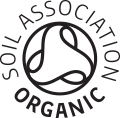 (GB-ORG-05)
Non-UK agriculture
BACK LABELDirections:Adults, take two (2) capsules per day, with water and preferably with food. Do not exceed recommended daily intake.Product Information:
Typical per 2 capsule serving:*NRV=Nutrient Reference ValueIngredients:*Capsule Shell: Hydroxypropyl Methylcellulose, Organic Mushroom Powders: Maitake (Grifola frondose, Reishi (Ganoderma lucidum), Shiitake (Lentinula edodes), Lion’s Mane (Hericium erinaceus), Chage (Inonotus obliquus), Cordyceps (Ophiocordyceps sinensis), Organic Acerola Fruit Powder (Malphigia glabra), Organic Turmeric Root Powder (Curcuma longa), Organic Black Pepper Powder (Piper nigrum). *Non-organic ingredients
Allergy Advice: Although rigorous precautions are taken to prevent any cross-contamination, this product is manufactured in a facility that handles allergy-based materials. Cautions:									Always consult your health practitioner before taking nutritional supplements, especially if you are taking medication or are under medical supervision. Not recommended for children, pregnant or lactating women. You should not take supplements as a substitute for a varied, balanced diet or healthy lifestyle.  Storage:For best before end and batch number see base.Store in a cool, dry place out of reach of children.Manufactured to the GMP code of practice for:Name or business name and address of the food business operator PLEASE NOTE: If you are selling in/exporting to the EU you will need to include the address details of the Food Business Operator, or Importer, based in the EU. You can have a UK address and an EU address if selling in both territories. Please give files following file names:Front Label: PL-502$frontBack Label: PL-502$backLabel Size 84mm (w) x 140mm (h) at 600DPI% NRV*Organic Maitake	Organic Reishi		Organic Shiitake	Organic Lion's Mane	Organic Chaga		Organic Cordyceps	Organic Acerola Fruit	Providing Vitamin COrganic Turmeric RootOrganic Black Pepper150.00 mg150.00 mg150.00 mg150.00 mg150.00 mg150.00 mg150.00 mg25.50mg40.00 mg10.00 mg31.88%